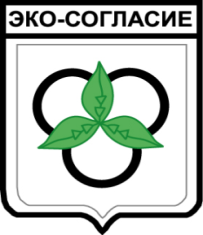 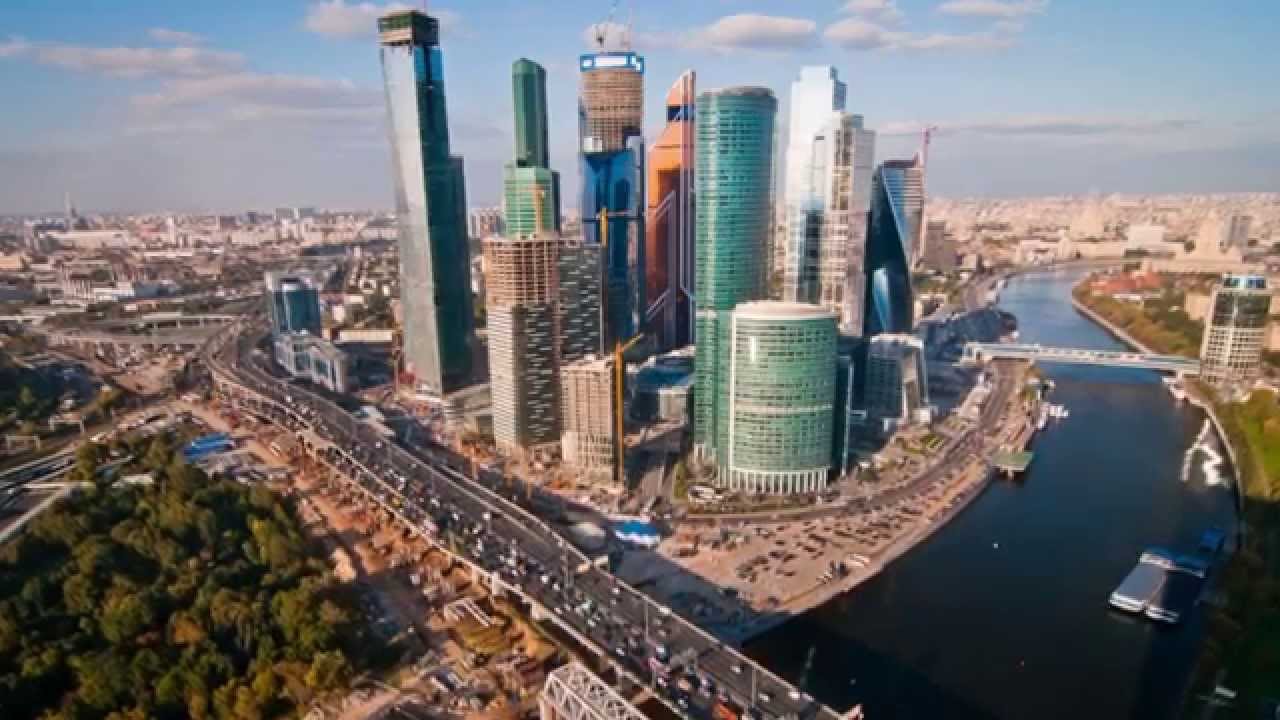 ПРОБЛЕМЫ РТУТНОГО ЗАГРЯЗНЕНИЯ:ПЕРСПЕКТИВЫ СОВМЕСТНЫХ ИНИЦИАТИВРегиональная встреча НПО ВЕКЦА 201726-27  марта, 2017г. : Москва, РоссияРЕГИСТРАЦИОННАЯ ФОРМАФамилия Имя  Пол (:Ж/M)Какую организацию Вы представляете:Страна:Эл.почта:Основные вопросы, над которыми работает ваша организация,сайт (не более 100 знаков)Если Вы заинтересованы выступить на данном мероприятии по вопросам, связанным с его тематикой, укажите, пожалуйста, название презентацииНужна ли Вам финансовая поддержка для оплаты дороги в Москву?ЕСЛИ НУЖНА:укажите, пожалуйста, стоимость в рублях (можно посмотреть, например, здесь https://www.skyscanner.ru)вид транспорта (самолет, поезд)предполагаемая дата приезда и номер рейсапредполагаемая дата отъезда и номер рейсаНомер паспорта и гражданство Нужна ли Вам финансовая поддержка для оплаты гостиницы?Если да. огласны ли Вы жить в двухместном номере?